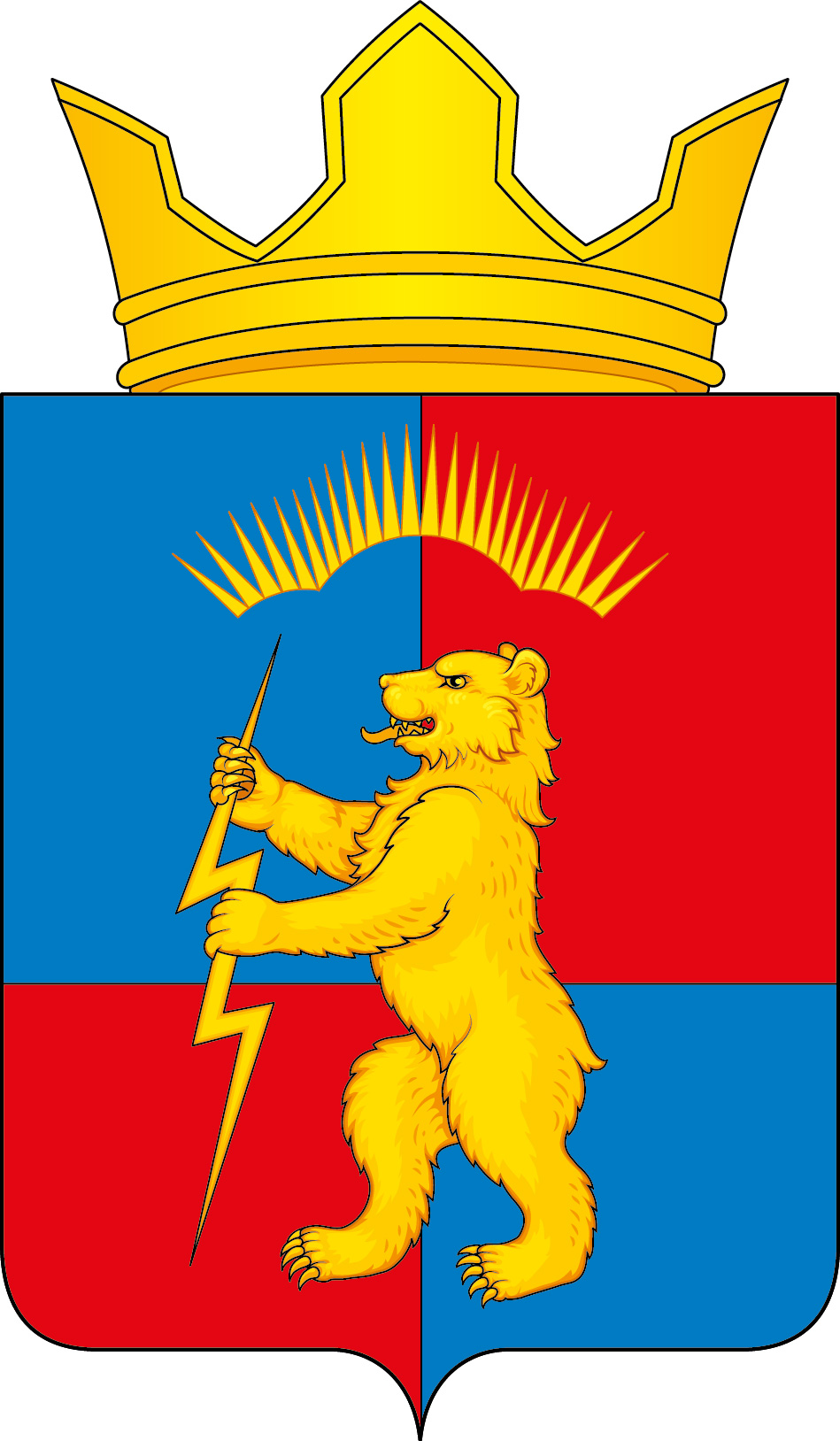 П О С Т А Н О В Л Е Н И ЕАДМИНИСТРАЦИИМУНИЦИПАЛЬНОГО  ОБРАЗОВАНИЯСЕЛЬСКОЕ ПОСЕЛЕНИЕ ЗАРЕЧЕНСККАНДАЛАКШСКОГО  РАЙОНАОт 23.01.2018 г.				                                                         № 4«Об утверждении Плана мероприятий по консолидации бюджетных средств муниципального образования сельское поселение Зареченск Кандалакшского района в целях оздоровления муниципальных финансов»В соответствии со статьями 33 и 34 Бюджетного кодекса Российской Федерации в целях повышения сбалансированности и устойчивости местного бюджета, а также в целях оздоровления муниципальных финансов, п о с т а н о в л я ю:1. Утвердить План мероприятий по консолидации бюджетных средств сельского поселения Зареченск Кандалакшского района в целях оздоровления муниципальных финансов (далее – План мероприятий) согласно приложению.2. Настоящее постановление разместить на официальном сайте администрации сельского поселения Зареченск Кандалакшского района.3. Настоящее постановление вступает в силу с момента его подписания и распространяется на правоотношения с 01.01.2018 года.4. Контроль за исполнением настоящего постановления оставляю за собой.Глава администрации				                                      Е.В. ГлазковаУТВЕРЖДЕН 
                                                 Постановлением  администрации 
     муниципального образования сельского поселения Зареченск 
Кандалакшского района 
от 23.01.2018 № 4УТВЕРЖДЕН 
                                                 Постановлением  администрации 
     муниципального образования сельского поселения Зареченск 
Кандалакшского района 
от 23.01.2018 № 4УТВЕРЖДЕН 
                                                 Постановлением  администрации 
     муниципального образования сельского поселения Зареченск 
Кандалакшского района 
от 23.01.2018 № 4План мероприятий по консолидации бюджетных средств сельского поселения Зареченск Кандалакшского района  в целях оздоровления муниципальных финансовПлан мероприятий по консолидации бюджетных средств сельского поселения Зареченск Кандалакшского района  в целях оздоровления муниципальных финансовПлан мероприятий по консолидации бюджетных средств сельского поселения Зареченск Кандалакшского района  в целях оздоровления муниципальных финансовПлан мероприятий по консолидации бюджетных средств сельского поселения Зареченск Кандалакшского района  в целях оздоровления муниципальных финансовПлан мероприятий по консолидации бюджетных средств сельского поселения Зареченск Кандалакшского района  в целях оздоровления муниципальных финансовПлан мероприятий по консолидации бюджетных средств сельского поселения Зареченск Кандалакшского района  в целях оздоровления муниципальных финансовПлан мероприятий по консолидации бюджетных средств сельского поселения Зареченск Кандалакшского района  в целях оздоровления муниципальных финансовПлан мероприятий по консолидации бюджетных средств сельского поселения Зареченск Кандалакшского района  в целях оздоровления муниципальных финансовПлан мероприятий по консолидации бюджетных средств сельского поселения Зареченск Кандалакшского района  в целях оздоровления муниципальных финансовПлан мероприятий по консолидации бюджетных средств сельского поселения Зареченск Кандалакшского района  в целях оздоровления муниципальных финансовПлан мероприятий по консолидации бюджетных средств сельского поселения Зареченск Кандалакшского района  в целях оздоровления муниципальных финансовПлан мероприятий по консолидации бюджетных средств сельского поселения Зареченск Кандалакшского района  в целях оздоровления муниципальных финансовПлан мероприятий по консолидации бюджетных средств сельского поселения Зареченск Кандалакшского района  в целях оздоровления муниципальных финансовПлан мероприятий по консолидации бюджетных средств сельского поселения Зареченск Кандалакшского района  в целях оздоровления муниципальных финансов№ п/пнаименование мероприятияПоказательЕд. изм.Значение показателя результативностиЗначение показателя результативностиЗначение показателя результативностиЗначение показателя результативностиИндикатор/
Обоснование отсутствия планового бюджетного эффектафинансовая оценка (бюджетный эффект), тыс. рублейфинансовая оценка (бюджетный эффект), тыс. рублейфинансовая оценка (бюджетный эффект), тыс. рублейфинансовая оценка (бюджетный эффект), тыс. рублейорганы местного самоуправления муниципального образования, ответственные за реализацию мероприятий№ п/пнаименование мероприятияПоказательЕд. изм.2018 год2018 год2019 год2019 годИндикатор/
Обоснование отсутствия планового бюджетного эффекта2018 год2018 год2019 год2019 годорганы местного самоуправления муниципального образования, ответственные за реализацию мероприятий№ п/пнаименование мероприятияПоказательЕд. изм.план фактпланфактИндикатор/
Обоснование отсутствия планового бюджетного эффектаплан фактпланфакторганы местного самоуправления муниципального образования, ответственные за реализацию мероприятий12345678910111213141.Меры по увеличению поступлений налоговых и неналоговых доходов, объектов налогообложения 1.1.Проведение оценки эффективности налоговых льгот, предоставляемых  органами местного самоуправления по налогам и сборамУвеличение налоговых доходов бюджета за счет отмены выявленных неэффективных льготда-1/нет-011Мероприятие носит аналитический характер и не предполагает прямого бюджетного эффектаххххАдминистрация муниципального образования сельское поселение Зареченск1.2Подготовка предложений об отмене неэффективных налоговых льгот, установленных органами местного самоуправления муниципального образованияВнесение на рассмотрение Совета депутатов с.п.Зареченск предложений об отменеда-1/нет-011Увеличение поступлений в доходную часть местного бюджетаОпределяется по итогам финансового годаОпределяется по итогам финансового годаОпределяется по итогам финансового годаОпределяется по итогам финансового годаОтдел финансов и бухучета администрации муниципального образования сельское поселение Зареченск1.3Проведение мероприятий по вовлечению объектов, входящих в состав муниципальной казны МО с.п.Зареченск в хозяйственный оборот, в т.ч. продажа объектовДоля объектов казны МО с.п.Зареченск вовлеченных в хозяйственный оборот, от объектов казныдоля2%3%Увеличение поступления в доходную часть местного бюджета50,070,0 Отдел финансов и бухучета администрации муниципального образования сельское поселение Зареченскхх2.Меры по оптимизации расходов2.1.Муниципальная служба2.1.1.Не превышение нормативов расходов на содержание органов местного самоуправления и нормативов формирования расходов на оплату труда депутатов, выборных должностных лиц местного самоуправления.Соблюдение установленных нормативов расходов на содержание органов местного самоуправленияда-1/нет-011Эффективность исполнения мероприятия определяет отсутствие дополнительных расходовххххАдминистрация муниципального образования сельское поселение Зареченск2.1.1Установление моратория на увеличение численности муниципальных служащих МО с.п.Зареченск, за исключением случаев, когда увеличение численности необходимо для реализации вновь возникших и (или) переданных полномочий (функций)Запрет на увеличение численности муниципальных служащихда-1/нет-011Эффективность исполнения мероприятия определяет отсутствие дополнительных расходовххххАдминистрация муниципального образования сельское поселение Зареченск2.2.Оптимизация бюджетной сети2.2.1.Достижение значений целевых показателей заработной платы, установленных в  муниципальных планах мероприятий ("дорожных картах") направленных на повышение эффективности образования, культуры в соответствии с Указами Президента РФ. Непревышение указанных значенийДостижение значений целевых показателей заработной платы, утвержденных "дорожными картами"да-1/нет-011Выполнение Указов Президента РФххххМБУ КДЦ «Космос», Администрация муниципального образования сельское поселение Зареченск2.2.2Увеличение объема расходов за счет доходов от приносящей доход деятельности бюджетных учрежденийРасходы за счет доходов от приносящей доход деятельности бюджетных учрежденийда-1/нет-011Сокращение расходов местного бюджета30,050,0МБУ КДЦ «Космос», Администрация муниципального образования сельское поселение Зареченск2.3.Планирование местного бюджета2.3.1.Планирование бюджета в рамках муниципальных программ (увеличение доли программных расходов)Удельный вес расходов, формируемых в рамках муниципальных программ, в общем объеме бюджета поселения%100100Мероприятие носит аналитический характер и не предполагает прямого бюджетного эффектаххххАдминистрация муниципального образования сельское поселение Зареченск2.3.2.Осуществление мониторинга эффективности реализации муниципальных программНаличие проведенных мониторингов. Эффективность реализации программных мероприятийда-1/нет-011Мероприятие носит аналитический характер и не предполагает прямого бюджетного эффектаххххАдминистрация муниципального образования сельское поселение Зареченск2.3.3Совершенствование методологии разработки, реализации и оценки эффективности муниципальных программИзменения в Порядок разработки, реализации и оценки эффективности муниципальных программда-1/нет-011Мероприятие носит аналитический характер и не предполагает прямого бюджетного эффектаххххАдминистрация муниципального образования сельское поселение Зареченск2.4Совершенствование системы закупок для муниципальных нужд2.4.1Проведение анализа и согласования с финансовым органом муниципального образования Порядка определения муниципального задания по бюджетным учреждениям, разработка стандартов оказания услуг, содержащих нормативы материальных ресурсовВнесение изменений в в некоторые постановления Администрации МО с.п. Зареченскда-1/нет-011Мероприятие носит аналитический характер и не предполагает прямого бюджетного эффектаххххМБУ КДЦ «Космос», Администрация муниципального образования сельское поселение Зареченск3.Мероприятия  по совершенствованию долговой политики муниципального образования3.1Обеспечение сбалансированности местного бюджета за счет доходов и источников финансирования дефицита местного бюджета с соблюдением ограничений по размеру дефицита бюджета без привлечения бюджетных кредитовСоблюдение ограничений по размеру дефицита бюджета без привлечения бюджетных кредитовда-1/нет-011Эффективность исполнения мероприятия определяет отсутствие дополнительных расходов ххххАдминистрация муниципального образования сельское поселение Зареченск3.2.Недопущение принятия расходных обязательств, не обеспеченных стабильными источниками доходовРасходные обязательства, не обеспеченных стабильными источниками доходов не принимаютсяда-1/нет-011Эффективность исполнения мероприятия определяет отсутствие дополнительных расходов Администрация муниципального образования сельское поселение Зареченск3.3.Недопущение  образования муниципального долгаОтсутствие муниципального долгада-1/нет-011Мероприятие носит аналитический характер и не предполагает прямого бюджетного эффекта11Администрация муниципального образования сельское поселение Зареченск